H L Á Š E N Í   M Í S T N Í H O   R O Z H L A S U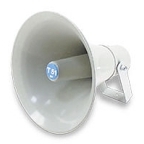 STŘEDA – 4. 1. 2017Milí spoluobčané.Přeji vám hezké dopoledne.Poslechněte si hlášení.Klub seniorů Přáslavice je až do 9. ledna uzavřený. Od 10. ledna 2017 bude opět v provozu pravidelně každé úterý od 14.00 do 17.00 hodin.- V neděli 8. ledna ve 14.00 hodin se uskuteční na velkém sále obecního úřadu TŘÍKRÁLOVÁ BESÍDKA, na které vystoupí s kulturním programem děti ze základní a mateřské školy, a na kterou jste všichni srdečně zváni. - CHARITA ČR opět pořádá TŘÍKRÁLOVOU SBÍRKU a naši malí TŘÍKRÁLOVÍ KOLEDNÍCI budou procházet vesnicí od pátku 6. do neděle 8. ledna. - KOLEDNÍCI NA SÍDLIŠTI nás potěší svou návštěvou v sobotu odpoledne po 13.00 hodině. - Zároveň prosíme, kdo z dospělých občanů by měl zájem a chuť dělat doprovod malým koledníkům, je srdečně vítán a ať se nahlásí na OÚ.- Svůj příspěvek do TŘÍKRÁLOVÉ SBÍRKY můžete odevzdat už nyní přímo na obecním úřadě v době úředních hodin, nebo pak ještě v neděli na besídce.V neděli 8. ledna v 16.00 hodin se koná v restauraci Zahrádka-Vrtůvka Dětský karneval a karaoke. Pořadatelé se těší na vaši návštěvu.Na OÚ probíhá předprodej vstupenek s místenkou na Obecní ples spojený s Plesem mikroregionu Bystřička, který se bude konat v sobotu 21. ledna od 20.00 hodin ve společenských sálech. Vstupné je 100,- Kč, čeká vás bohaté občerstvení, tombola, kulturní program i půlnoční překvapení. K tanci a poslechu hraje HUDBA OLOMOUC a ZÁLETNÍCI. Těšíme se na přátelské setkání s vámi.Svoz komunálního odpadu v letošním roce bude probíhat vždy ve středu co 14 dní dle harmonogramu svozové firmy. První svoz komunálního odpadu proběhne příští týden ve středu 11. ledna.Obec Přáslavice vyhlašuje výběrové řízení na pracovní pozici – pracovník na zástup na pobočce Pošty Partner Přáslavice. Proškolení zajištěno, příjem žádostí je od 11.  do 30. ledna. Předpokládaný nástup je od 1. března 2017. Další podrobnosti na vyvěšeném letáku.  